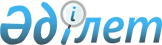 2023-2025 жылдарға арналған Қайыңды ауылдық округ бюджетін бекіту туралыАқтөбе облысы Мұғалжар аудандық мәслихатының 2022 жылғы 29 желтоқсандағы № 295 шешімі
      Қазақстан Республикасының Бюджет Кодексінің 9-1 бабының 2 тармағына және Қазақстан Республикасының "Қазақстан Республикасындағы жергілікті мемлекеттік басқару және өзін-өзі басқару туралы" Заңының 6 бабына сәйкес, Мұғалжар аудандық мәслихаты ШЕШТІ:
      1. 2023-2025 жылдарға арналған Қайыңды ауылдық округ бюджеті тиісінше 1, 2 және 3 қосымшаларға сәйкес, оның ішінде, 2023 жылға мынадай көлемдерде бекітілсін:
      1) кірістер –52 714 мың теңге:
      салықтық түсімдер – 12 669 мың теңге;
      салықтық емес түсімдер – 0 теңге;
      негізгі капиталды сатудан түсетін түсімдер –0 теңге;
      трансферттер түсімі – 40 045 мың теңге;
      2) шығындар – 53 019,2 мың теңге:
      3) таза бюджеттік кредиттеу – 0 теңге:
      бюджеттік кредиттер – 0 теңге;
      бюджеттік кредиттерді өтеу – 0 теңге;
      4) қаржы активтерімен операциялар бойынша сальдо – 0 теңге:
      қаржы активтерін сатып алу – 0 теңге;
      мемлекеттің қаржы активтерін сатудан түсетін түсімдер – 0теңге;
      5) бюджет тапшылығы (профициті) – -305,2 мың теңге;
      6) бюджет тапшылығын қаржыландыру (профицитін пайдалану) – 
      305,2 мың теңге:
      қарыздар түсімі – 0 теңге;
      қарыздарды өтеу – 0 теңге;
      бюджет қаражатының пайдаланылатын қалдықтары –305,2 мың теңге.
      Ескерту. 1 тармақ жаңа редакцияда– Ақтөбе облысы Мұғалжар аудандық мәслихатының 15.12.2023 № 134 шешімімен (01.01.2023 бастап қолданысқа енгізіледі).


      2. Қазақстан Республикасының "2023-2025 жылдарға арналған республикалық бюджет туралы" Заңының 8 бабына сәйкес белгіленгені еске және басшылыққа алынсын:
      2023 жылғы 1 қаңтардан бастап:
      1) жалақының ең төмен мөлшері – 70 000 теңге;
      2) зейнетақының ең төменгі мөлшері – 53 076 теңге;
      3) Қазақстан Республикасының заңнамасына сәйкес жәрдемақыларды және өзге де әлеуметтік төлемдерді есептеу үшін, сондай-ақ айыппұл санкцияларын, салықтар мен басқа да төлемдерді қолдану үшін айлық есептік көрсеткіш - 3 450 теңге;
      4) базалық әлеуметтік төлемдердің мөлшерлерін есептеу үшін ең төменгі күнкөріс деңгейінің шамасы – 40 567 теңге.
      3. 2023 жылға арналған Қайыңды ауылдық округ бюджетінде аудандық бюджеттен берілетін субвенция көлемі 29 836 мың теңге сомасында ескерілсін.
      4. 2023 жылға арналған Қайыңды ауылдық округ бюджетіне аудандық бюджеттен берілетін нысаналы ағымдағы трансферттер көлемі 7 459 мың теңге сомасында ескерілсін.
      5. Осы шешім 2023 жылдың 1 қаңтарынан бастап қолданысқа енгізіледі. 2023 жылға арналған Қайыңды ауылдық округ бюджеті
      Ескерту. 1 қосымша жаңа редакцияда – Ақтөбе облысы Мұғалжар аудандық мәслихатының 15.12.2023 № 134 шешімімен (01.01.2023 бастап қолданысқа енгізіледі). 2024 жылға арналған Қайыңды ауылдық округ бюджеті 2025 жылға арналған Қайыңды ауылдық округ бюджеті
					© 2012. Қазақстан Республикасы Әділет министрлігінің «Қазақстан Республикасының Заңнама және құқықтық ақпарат институты» ШЖҚ РМК
				
      Мұғалжар аудандық мәслихатының хатшысы 

Р. Мусенова
Мұғалжар аудандық 
мәслихатының 2022 жылғы 29 
желтоқсандағы № 295 шешіміне 
1 қосымша
санаты
санаты
санаты
санаты
сомасы (мың теңге)
сыныбы
сыныбы
сыныбы
сомасы (мың теңге)
кіші сыныбы
кіші сыныбы
сомасы (мың теңге)
атауы
сомасы (мың теңге)
1. КІРІСТЕР
52 714
1
САЛЫҚТЫҚ ТҮСІМДЕР
12 669
01
Табыс салығы
693
2
Жеке табыс салығы
693
04
Меншікке салынатын салықтар
6 711
1
Мүлікке салынатын салықтар
70
3
Жер салығы
80
4
Көлік құралдарына салынатын салық
6 560
5
Бірыңғай жер салығы
1
05
Тауарларға, жұмыстарға және қызметтерге салынатын ішкі салықтар
5 265
3
Табиғи және басқа да ресурстарды пайдаланғаны үшін түсетін түсімдер
5 265
4
Трансферттердің түсімдері
40 045
02
Мемлекеттік басқарудың жоғары тұрған органдарынан түсетін трансферттер
40 045
3
Аудандардың (облыстық маңызы бар қаланың) бюджетінен трансферттер
40 045
функционалдық топ
функционалдық топ
функционалдық топ
функционалдық топ
функционалдық топ
сомасы (мың теңге)
кіші функция
кіші функция
кіші функция
кіші функция
сомасы (мың теңге)
бюджеттік бағдарламалардың әкiмшiсі
бюджеттік бағдарламалардың әкiмшiсі
бюджеттік бағдарламалардың әкiмшiсі
сомасы (мың теңге)
бағдарлама
бағдарлама
сомасы (мың теңге)
Атауы
сомасы (мың теңге)
ІІ. ШЫҒЫНДАР
53 019,2
01
Жалпы сипаттағы мемлекеттiк қызметтер
40 094,2
1
Мемлекеттiк басқарудың жалпы функцияларын орындайтын өкiлдi, атқарушы және басқа органдар
40 094,2
124
Аудандық маңызы бар қала, ауыл, кент, ауылдық округ әкімінің аппараты
40 094,2
001
Аудандық маңызы бар қала, ауыл, кент, ауылдық округ әкімінің қызметін қамтамасыз ету жөніндегі қызметтер
38 074,2
022
Мемлекеттік органдардың күрделі шығыстары
2 020
07
Тұрғын үй-коммуналдық шаруашылық
1 937
3
Елді мекендерді көркейту
1 937
124
Аудандық маңызы бар қала, ауыл, кент, ауылдық округ әкімінің аппараты
1 937
008
Елді мекендердегі көшелерді жарықтандыру
1 727
011
Елді мекендерді абаттандыру мен көгалдандыру
210
12
Көлiк және коммуникация
10 986,1
1
Автомобиль көлiгi
10 986,1
124
Аудандық маңызы бар қала, ауыл, кент, ауылдық округ әкімінің аппараты
10 986,1
013
Аудандық маңызы бар қалаларда, ауылдарда, кенттерде, ауылдық округтерде автомобиль жолдарының жұмыс істеуін қамтамасыз ету
10 986,1
15
Трансферттер
1,9
1
Трансферттер
1,9
124
Аудандық маңызы бар қала, ауыл, кент, ауылдық округ әкімінің аппараты
1,9
048
Нысаналы пайдаланылмаған (толық пайдаланылмаған) трансферттерді қайтару
1,9
V. Бюджет тапшылығы (профициті)
-305,2
VI. Бюджет тапшылығын қаржыландыру (профицитін пайдалану)
305,2
8
Бюджет қаражатының пайдаланылатын қалдықтары
305,2
01
Бюджет қаражаты қалдықтары
305,2
1
Бюджет қаражатының бос қалдықтары
305,2
01
Бюджет қаражатының бос қалдықтары
305,2Мұғалжар аудандық 
мәслихатының 2022 жылғы 29 
желтоқсандағы № 295 шешіміне 
2 қосымша
санаты
санаты
санаты
санаты
сомасы (мың теңге)
сыныбы
сыныбы
сыныбы
сомасы (мың теңге)
кіші сыныбы
кіші сыныбы
сомасы (мың теңге)
атауы
сомасы (мың теңге)
1. КІРІСТЕР
49 437
1
САЛЫҚТЫҚ ТҮСІМДЕР
7 028
01
Табыс салығы
0
2
Жеке табыс салығы
0 
04
Меншікке салынатын салықтар
5 728
1
Мүлікке салынатын салықтар
72 
3
Жер салығы
235
4
Көлік құралдарына салынатын салық
5 420
5
Бірыңғай жер салығы
1
05
Тауарларға, жұмыстарға және қызметтерге салынатын iшкi салықтар 
1 300
3
Табиғи және басқа да ресурстарды пайдаланғаны үшiн түсетiн түсiмдер
1 300
3
Негізгі капиталды сатудан түсетін түсімдер
3 
03
Жердi және материалдық емес активтердi сату
3
1
Жерді сату
1
2
Материалдық емес активтерді сату
2
4
Трансферттердің түсімдері
42 406
02
Мемлекеттік басқарудың жоғары тұрған органдарынан түсетін трансферттер
42 406
3
Аудандардың (облыстық маңызы бар қаланың) бюджетінен трансферттер
42 406
функционалдық топ
функционалдық топ
функционалдық топ
функционалдық топ
функционалдық топ
сомасы (мың теңге)
кіші функция
кіші функция
кіші функция
кіші функция
сомасы (мың теңге)
бюджеттік бағдарламалардың әкiмшiсі
бюджеттік бағдарламалардың әкiмшiсі
бюджеттік бағдарламалардың әкiмшiсі
сомасы (мың теңге)
бағдарлама
бағдарлама
сомасы (мың теңге)
Атауы
сомасы (мың теңге)
ІІ. ШЫҒЫНДАР
49 437
01
Жалпы сипаттағы мемлекеттiк қызметтер
35 229
1
Мемлекеттiк басқарудың жалпы функцияларын орындайтын өкiлдi, атқарушы және басқа органдар
35 229
124
Аудандық маңызы бар қала, ауыл, кент, ауылдық округ әкімінің аппараты
35 229
001
Аудандық маңызы бар қала, ауыл, кент, ауылдық округ әкімінің қызметін қамтамасыз ету жөніндегі қызметтер
35 229
07
Тұрғын үй-коммуналдық шаруашылық
1 903
3
Елді мекендерді көркейту
1 903
124
Аудандық маңызы бар қала, ауыл, кент, ауылдық округ әкімінің аппараты
1 903
008
Елді мекендердегі көшелерді жарықтандыру
1 678
011
Елді мекендерді абаттандыру мен көгалдандыру
225
12
Көлiк және коммуникация
12 305
1
Автомобиль көлiгi
12 305
124
Аудандық маңызы бар қала, ауыл, кент, ауылдық округ әкімінің аппараты 
12 305
013
Аудандық маңызы бар қалаларда, ауылдарда, кенттерде, ауылдық округтерде автомобиль жолдарының жұмыс істеуін қамтамасыз ету
12 305
15
Трансферттер
0
1
Трансферттер
0
124
Аудандық маңызы бар қала, ауыл, кент, ауылдық округ әкімінің аппараты
0
V. Бюджет тапшылығы (профициті)
0
VI. Бюджет тапшылығын қаржыландыру (профицитін пайдалану)
0Мұғалжар аудандық 
мәслихатының 2022 жылғы 29 
желтоқсандағы № 295 шешіміне 
3 қосымша
санаты
санаты
санаты
санаты
сомасы (мың теңге)
сыныбы
сыныбы
сыныбы
сомасы (мың теңге)
кіші сыныбы
кіші сыныбы
сомасы (мың теңге)
атауы
сомасы (мың теңге)
1. КІРІСТЕР
51 090
1
САЛЫҚТЫҚ ТҮСІМДЕР
7 246
01
Табыс салығы
0
2
Жеке табыс салығы
0
04
Меншікке салынатын салықтар
5 846
1
Мүлікке салынатын салықтар
75
3
Жер салығы
240
4
Көлік құралдарына салынатын салық
5 530
5
Бірыңғай жер салығы
1
05
Тауарларға, жұмыстарға және қызметтерге салынатын iшкi салықтар 
1 400
3
Табиғи және басқа да ресурстарды пайдаланғаны үшiн түсетiн түсiмдер
1 400
3
Негізгі капиталды сатудан түсетін түсімдер
3
03
Жердi және материалдық емес активтердi сату
3
1
Жерді сату
1
2
Материалдық емес активтерді сату
2
4
Трансферттердің түсімдері
43 841
02
Мемлекеттік басқарудың жоғары тұрған органдарынан түсетін трансферттер
43 841 
3
Аудандардың (облыстық маңызы бар қаланың) бюджетінен трансферттер
43 841
функционалдық топ
функционалдық топ
функционалдық топ
функционалдық топ
функционалдық топ
сомасы (мың теңге)
кіші функция
кіші функция
кіші функция
кіші функция
сомасы (мың теңге)
бюджеттік бағдарламалардың әкiмшiсі
бюджеттік бағдарламалардың әкiмшiсі
бюджеттік бағдарламалардың әкiмшiсі
сомасы (мың теңге)
бағдарлама
бағдарлама
сомасы (мың теңге)
Атауы
сомасы (мың теңге)
ІІ. ШЫҒЫНДАР
51 090
01
Жалпы сипаттағы мемлекеттiк қызметтер
36 749
1
Мемлекеттiк басқарудың жалпы функцияларын орындайтын өкiлдi, атқарушы және басқа органдар
36 749
124
Аудандық маңызы бар қала, ауыл, кент, ауылдық округ әкімінің аппараты
36 749
001
Аудандық маңызы бар қала, ауыл, кент, ауылдық округ әкімінің қызметін қамтамасыз ету жөніндегі қызметтер
36 749
07
Тұрғын үй-коммуналдық шаруашылық
2 036
3
Елді мекендерді көркейту
2 036
124
Аудандық маңызы бар қала, ауыл, кент, ауылдық округ әкімінің аппараты
2 036
008
Елді мекендердегі көшелерді жарықтандыру
1 795
011
Елді мекендерді абаттандыру мен көгалдандыру
241
12
Көлiк және коммуникация
12 305
1
Автомобиль көлiгi
12 305
124
Аудандық маңызы бар қала, ауыл, кент, ауылдық округ әкімінің аппараты 
12 305
013
Аудандық маңызы бар қалаларда, ауылдарда, кенттерде, ауылдық округтерде автомобиль жолдарының жұмыс істеуін қамтамасыз ету
12 305
15
Трансферттер
0
1
Трансферттер
0
124
Аудандық маңызы бар қала, ауыл, кент, ауылдық округ әкімінің аппараты
0
V. Бюджет тапшылығы (профициті)
0
VI. Бюджет тапшылығын қаржыландыру (профицитін пайдалану)
0